„Spotkanie informacyjne dla osób fizycznych na założenie działalności gospodarczej w ramach krajowych Programów Operacyjnych i Regionalnego Programu Operacyjnego – Lubuskie 2020" – Zielona Góra, 08.03.2017 r.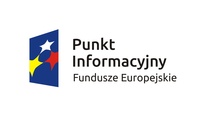 Główny Punkt Informacyjny Funduszy Europejskich w województwie lubuskim, działający w Urzędzie Marszałkowskim Województwa Lubuskiego, zaprasza na spotkania informacyjne dla osób fizycznych na założenie działalności gospodarczej w ramach krajowych Programów Operacyjnych i Regionalnego Programu Operacyjnego – Lubuskie 2020”, które odbędzie się 8 marca 2017 r. w Zielonej Górze.Podczas spotkania przekazane zostaną informacje dotyczące możliwości pozyskania środków zwrotnych i bezzwrotnych na uruchomienie własnego biznesu. Omówione zostaną warunki przyznania wsparcia, wskazane zostaną dokumenty, strony internetowe oraz podmioty oferujące unijne środki. Spotkanie kierowane jest do osób fizycznych planujących założenie własnej działalności gospodarczej.Spotkanie odbędzie się 8 marca 2017 r. w godzinach 10:00-13:00:w Zielonej Górze: w siedzibie Głównego Punktu Informacyjnego Funduszy Europejskich w Zielonej Górze, ul. Bolesława Chrobrego 1-3-5 (sala konferencyjna nr 0.35, poziom 0).Osoby zainteresowane wzięciem udziału w spotkaniu w Zielonej Górze prosimy o wypełnienie formularza poniżej. Na zgłoszenia czekamy do 7 marca 2017 r. W przypadku pytań prosimy o kontakt telefoniczny: z Głównym Punktem Informacyjnym Funduszy Europejskich w Zielonej Górze pod numerami telefonów: 68 4565-535; -499; -488; -454 (dot. spotkania w Zielonej Górze).FORMULARZIstnieje również możliwość zgłoszenia poprzez formularz elektroniczny za pośrednictwem strony internetowej: http://rpo.lubuskie.pl/-/spotkanie-informacyjne-dla-osob-fizycznych-na-zalozenie-dzialalnosci-gospodarczej-w-ramach-krajowych-programow-operacyjnych-i-regionalnego-programu-opO udziale w spotkaniu decyduje kolejność zgłoszeń. Udział w spotkaniu jest bezpłatny. Każdy uczestnik otrzyma materiały szkoleniowe w postaci wydrukowanych prezentacji. Podczas spotkań zostanie zapewniony poczęstunek dla uczestników.Serdecznie zapraszamy!